Torek, 14.4.2020KOSILO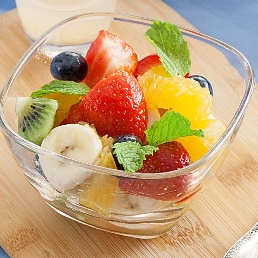 Danes sam pripravi sladico – sadno solato.Potrebuješ različno sadje (jabolko, banano, jagode, kivi…). Sadje opereš in narežeš na manjše koščke. Potem ga pretreseš v manjšo skodelico. Če želiš, lahko preliješ z limoninim sokom. SAMOSTOJNO UČENJEUtrjevanje računanja na računalniku: 1.razred: https://interaktivne-vaje.si/matematika/mat_10/racunam_do_10_sestevanje.html3.razred:https://www.ucimse.com/igra/213/SPROSTITVENA DEJAVNOST:Pojdi na krajši sprehod. Ko se vrneš, izvedi nekaj vaj za hrbtne mišice: http://cankarzna.splet.arnes.si/files/2020/03/4.-VAJE-ZA-HRBTNE-MI%C5%A0ICE-%C5%A1portni-izziv.pdfUSTVARJALNO PREŽIVLJANJE PROSTEGA ČASA:Izdelaj zabavno pošast:List prepogni na polovico, nato pa vrhnjo polovico prepogni še čez polovico navzgor: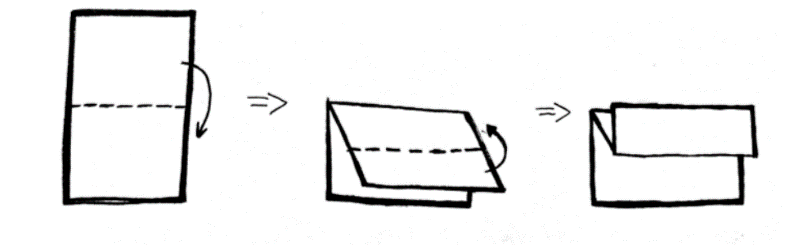 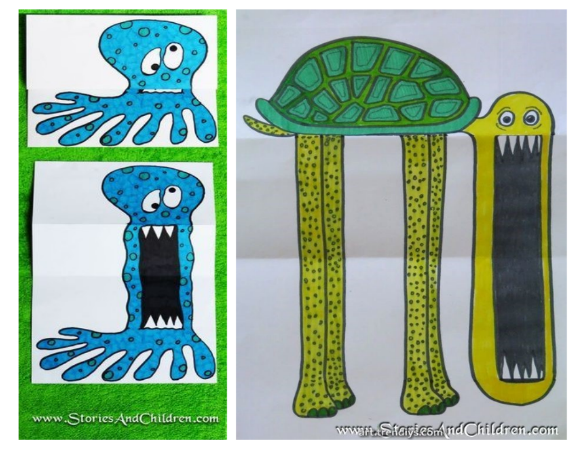 Ko je list zložen, nariši prijazno pošast. List razpri in ji doriši grozna usta.Želim ti lep in ustvarjalen popoldan!Učiteljica Tanja